COMUNICADO AO PPGZ SOBRE ACÚMULO DE BOLSAS COM ATIVIDADES REMUNERADASPrezado (a) presidente da Comissão de Bolsas e Acompanhamento Discente do PPGZ, Solicito a suspensão de minha Bolsa, devido ao exercício de atividade remunerada, que não atende as condições preconizadas na Portaria Conjunta Capes/CNPq nº 01 de 15/07/2010. Solicito a manutenção da minha Bolsa, desde que haja autorização do meu orientador (a), conforme Art. 2º da Portaria Conjunta Capes/CNPq n° 01 de 15/07/2010.Eu,      (aluno/a) declaro que: Estou ciente da suspensão da bolsa a partir da data de homologação deste comunicado pela Coordenadoria do PPGZ, caso essa seja a minha solicitação ou o parecer da Comissão de Bolsas e Acompanhamento Discente, homologado pela Coordenadoria.Goiânia,       /       /      ._______________________________Assinatura do(a) Aluno(a)***ESPAÇO RESERVADO PARA O PROGRAMA DE PÓS-GRADUAÇÃO EM ZOOTECNIA ***NÃO PREENCHERParecer do Orientador (em caso de solicitação de manutenção da Bolsa)_______________________________Assinatura do(a) Orientador(a)Parecer da Comissão de Bolsas e Acompanhamento Discente (em caso de solicitação de manutenção da Bolsa):  Deferido    		  IndeferidoEspaço reservado para Comissão de Bolsas e Acompanhamento Discente__________________________________________ Data e Assinatura do (a) PresidenteComissão de Bolsa e Acompanhamento DiscenteHomologado pela Coordenadoria em:       /      /      Universidade Federal de GoiásEscola de Veterinária e ZootecniaPrograma de Pós-Graduação em Zootecnia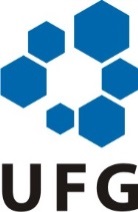 EVZ/DZO. Avenida Esperança s/nº. Campus Samambaia. CEP: 74.690-900. Fone: 3521-1305. Email: ppgzufg@gmail.comEVZ/DZO. Avenida Esperança s/nº. Campus Samambaia. CEP: 74.690-900. Fone: 3521-1305. Email: ppgzufg@gmail.comNOME DO (A) PÓS-GRADUANDO (A)MATRÍCULA SIGAANOME DO (A) ORIENTADOR (A)